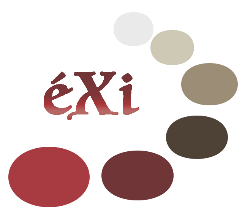 Team éXiMeeting MinutesAttendeesMeeting AgendaAction ItemsThe meeting was adjourned at 4:00 pm. These minutes will be circulated and adopted if there are no amendments reported in the next three days.Prepared By,Loo Wei Hua ShawnVetted and Edited By,Thet Thet YeeSubjectClient Meeting Minutes 01Date2 June 2018Time14:00 – 16:00VenueStepping Stones Learning Centre, Bukit Panjang BranchNameAttendanceMoh Moh SanPresentRianaPresentTang Hui XinPresentThet Thet YeePresentLoo Wei Hua ShawnPresentZang YuPresentAdam (Stepping Stones Learning Centre)PresentBen (Stepping Stones Learning Centre)PresentAgendaIntroduction of Team to the SponsorSummary of DiscussionBrief Introduction of the team members and our objectives to the SponsorIntroduction to the centre’s operations Summary of DiscussionSponsor gave us an insight on the tasks carried out in the centreWe received the various templates (Curriculum Calendar, Financial Report excel, Receipts) Clarification of Sponsor RequirementsSummary of DiscussionClarified existing doubts regarding requirements communicated through WhatsApp previouslyClarified formulas for calculating tutor paymentsClarified the specific period in which SMS Reminders are to be sent outHad a brief understanding of how the Curriculum Calendar is being planned and the frequency of creating a new CalendarVisiting problems faced by the centre that were previously not mentionedUpdating Sponsor of the ideas generated by the teamSummary of DiscussionUpdating the Sponsor about the various functionalities that the team is looking to implementConfirmed with the Sponsor the platform to be implemented for the Mobile ApplicationInformed the Sponsor of the possible costs that would be incurred during the course of the projectReceived feedback regarding certain functionalities that the team would be implementingActionMember ResponsibleDue Date---